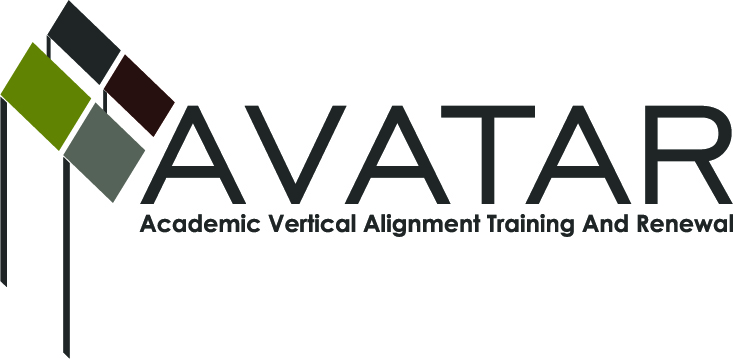 AVATAR Partnership Region: ____14______________Meeting/Session Documentation FormForm should be completed after each meeting and given to the Regional AVATAR Coordinator/FacilitatorAgenda Format Key:  P = Presentation, F = Feedback, D = Decision-Making, W = Work Group, O = Other, with explanationAVATAR Meeting MinutesMeeting Participant ListMeeting:Initial Partner MeetingInitial Partner MeetingInitial Partner MeetingInitial Partner MeetingInitial Partner MeetingMeeting Purpose:Discuss purpose of AVATAR Grant with new partners. Disseminate information gathered via Regional Partner PowerPoint.Discuss purpose of AVATAR Grant with new partners. Disseminate information gathered via Regional Partner PowerPoint.Discuss purpose of AVATAR Grant with new partners. Disseminate information gathered via Regional Partner PowerPoint.Discuss purpose of AVATAR Grant with new partners. Disseminate information gathered via Regional Partner PowerPoint.Discuss purpose of AVATAR Grant with new partners. Disseminate information gathered via Regional Partner PowerPoint.Date:10/17/2012Start Time:1:00 p.m.End Time:4:00 p.m.Meeting Coordinator/ Facilitator:Christy BarnettLocation:Location:Region 14 ESC Jones RoomRegion 14 ESC Jones RoomMeeting Recorder:Julie McQueenMeeting Timekeeper:Meeting Timekeeper:Julie McQueenJulie McQueenTimeTopicFormatDiscussion LeaderDesired Outcome1:00Introductions and meeting purposeDiscussionChristy BarnettFamiliarity with personnel and purpose of the meeting1:15Present data from partner schools via powerpoint; placement tests requirements at various schools & developmental math placementsDiscussionChristy BarnettInformational—see what data looks like for schools in our region; see what different requirements are at schools represented3:15Lack of true curricular alignment between high school & college; huge gap between high school teacher expectations & college professor expectations: what can we “fix”?DiscussionChristy BarnettConversations without being confrontational; help students know expectations for post high school work; help bridge the gap between high school and college (awareness among participants); development of reference course profiles to help alignment between algebra 2 and college (technology usage in courses is point of concern)Action ItemPerson ResponsibleDue DateMeet November 15th from 3:30 – 5:00 to begin developing reference course profile: gather and send syllabi from college algebra courses and algebra 2 coursesAll participants send syllabi to Christy Barnett for distribution to groupBefore meeting date on Nov. 15th.Invite additional people from universities and school districts to attend Nov. 15th meetingVarious membersBefore Nov. 15th meetingPossible development of list of needed course work for attendance at various collegesNone setAction PlanChristy BarnettOct. 29Presentation to P – 16 Council sometime in March—decided to wait until later in the year in order for presentation to include accomplished goals.March 2013NotesNotesNotesPossible contacts for group:McMurry: Beth Laurence, writing skills coordinator; Dr. Cynthia Martin, math professor, Amy Riordan, math instructor currently with Embry Riddle AeronauticsHardin-Simmons: Dr. Laura Pogue, former division chair for engineering & currently dean of undergraduate studies; Dr. Jonathan Mitchell, math professor, Dr. Potter, head of math departmentHaskell ISD: Kendra Bevel, high school math teacherMerkel ISD: Stephanie Sartor, high school math teacherAbilene ISD: high school math teacherPossibly add Angelo State, Tarleton State, and Texas Tech to university dataCheck information on slide #36—academic performance numbers are sameMay be able to get private university data from National Clearinghouse How do we help students overcome being “dragged along” in high school only to fail once they are on their own in college?Possible contacts for group:McMurry: Beth Laurence, writing skills coordinator; Dr. Cynthia Martin, math professor, Amy Riordan, math instructor currently with Embry Riddle AeronauticsHardin-Simmons: Dr. Laura Pogue, former division chair for engineering & currently dean of undergraduate studies; Dr. Jonathan Mitchell, math professor, Dr. Potter, head of math departmentHaskell ISD: Kendra Bevel, high school math teacherMerkel ISD: Stephanie Sartor, high school math teacherAbilene ISD: high school math teacherPossibly add Angelo State, Tarleton State, and Texas Tech to university dataCheck information on slide #36—academic performance numbers are sameMay be able to get private university data from National Clearinghouse How do we help students overcome being “dragged along” in high school only to fail once they are on their own in college?Possible contacts for group:McMurry: Beth Laurence, writing skills coordinator; Dr. Cynthia Martin, math professor, Amy Riordan, math instructor currently with Embry Riddle AeronauticsHardin-Simmons: Dr. Laura Pogue, former division chair for engineering & currently dean of undergraduate studies; Dr. Jonathan Mitchell, math professor, Dr. Potter, head of math departmentHaskell ISD: Kendra Bevel, high school math teacherMerkel ISD: Stephanie Sartor, high school math teacherAbilene ISD: high school math teacherPossibly add Angelo State, Tarleton State, and Texas Tech to university dataCheck information on slide #36—academic performance numbers are sameMay be able to get private university data from National Clearinghouse How do we help students overcome being “dragged along” in high school only to fail once they are on their own in college?NameTitleOrganization/InstitutionChristy BarnettCurriculum ConsultantRegion 14 ESCEdward MoralesPrincipalRoscoe Collegiate High SchoolJay BaccusSuperintendentAnson ISDRick DavisHigh School Math TeacherAlbany ISDJulie McQueenDevelopmental Math InstructorAbilene Christian UniversityJessica RiegerMath InstructorMcMurry UniversityAbbie RandolphExecutive DirectorAbilene Regional P-16 CouncilRoy BartelsDean of TechnologyWestern Texas College